Министерство образования и науки Челябинской области
Пластовский технологический филиалГБПОУ «Копейский политехнический колледж иНаучно-исследовательская работа по теме:«Шутов Владимир Константинович - участник Великой Отечественной войны»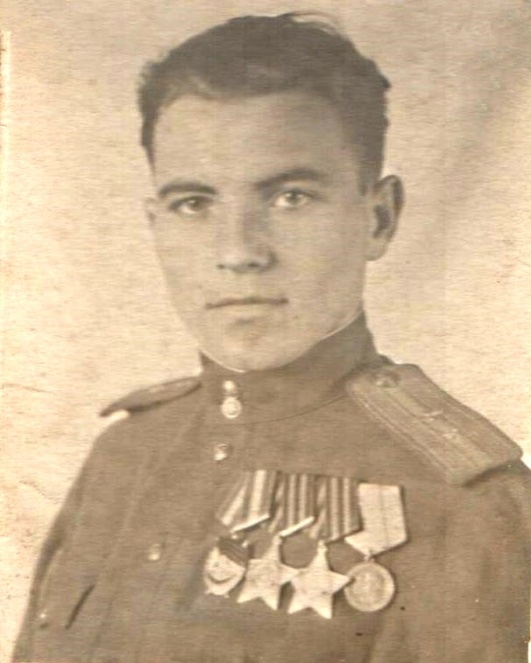                                                                                                                                                                                                                                                                                                                                Выполнил:                                                                                                            обучающийся  гр.  ПК-20  Вшивков Г.А.Руководитель:                                                                           преподаватель Плотникова О.П.Пласт, 2022Аннотация            В канун празднования Дня Великой Победы мы вновь отдаем дань уважения пластовчанам, участникам Великой Отечественной войны, чтобы показать их роль в победе над фашизмом. В связи с этим обучающийся нашего колледжа провел научно- исследовательскую (поисковую) работу по теме: «Шутов Владимир Константинович - участник Великой Отечественной войны»Цель  исследовательской работы: Изучение боевого пути и подвига Шутова Владимира Константиновича - младшего лейтенанта, лётчика 389 ночного легкобомбардировочного авиационного полка и его вклада в Победу над фашизмом.Задачи: 1. Познакомиться с алгоритмом  исследовательской работы; 2. Изучить краеведческую литературу и публикации в средствах массовой информации по теме исследования; 3. Работать с архивными  источниками в городском краеведческом музее Пластовского  муниципального района, с личным архивом Жуковой Л.К., сестры Шутова В.К. 4. Проанализировать полученную информацию и сделать выводы. Методы: библиографический, краеведческий, работа с источниками интернета и электронными ресурсами, работа с архивами.В результате исследования мы получили ответы на вопросы о том кто он, Шутов Владимир Константинович? Как жил? Где воевал? За что ему были присвоены награды?ОглавлениеВведениеЗа всю многовековую историю нашей страны не раз на ее долю выпадали большие испытания. Но самыми тяжелыми из них были войны, в которых приходилось отстаивать независимость своей Родины. Одной из таких войн была Великая Отечественная война.Великая Отечественная война - одно из самых ужасных испытаний, выпавших на долю нашего народа. Тяжесть и кровопролитие войны оставили большой отпечаток в сознании людей. Патриотизм во все времена в Российском государстве был чертой национального характера.Память о прошлом.…Нет, это не просто свойство человеческого сознания, его способность сохранять следы минувшего.Память – это связующее звено между прошлым и будущим. Сколько бы лет ни прошло, сколько бы веков ни минуло, мы должны с благодарностью помнить тех, кто избавил мир от фашизма, а наш народ – от погибели. Сейчас, когда на Западе в бывших союзных республиках Прибалтики, на Украине подвиги солдат Красной Армии ставят в один ряд со службой на стороне фашистов, возводят памятники эсесовцам, мы снова и снова должны вспоминать тех, кто положил свою  жизнь за освобождение нашей Родины, нашего Отечества.           В канун празднования дня великой Победы отдаем дань пластовчанам, участникам Великой Отечественной войны, показать их роль в победе над фашизмом. В связи с этим обучающийся нашего колледжа начал работу под названием  «Шутов Владимир Константинович - участник Великой Отечественной войны»Цель: Изучение боевого пути и подвига Шутова Владимира Константиновича - младшего лейтенанта, лётчика 389 ночного легкобомбардировочного авиационного полка и его вклада в Победу над фашизмом.Задачи: 1. Познакомиться с алгоритмом  научно исследовательской работы; 2.Изучить краеведческую литературу и публикации в средствах массовой информации по теме исследования; 3. Работать с архивными источниками в городском краеведческом музее  города Пласт, с личным архивом Жуковой Лидии Константиновны, сестры Шутова В.К. 4. Проанализировать полученную информацию и сделать выводы. После окончания Великой Отечественной войны прошло почти 77 лет.    На просторах нашей Родины стоят обелиски павшим, тем, кто не вернулся с полей сражений. Они были молоды. Когда они успели сделать столько, что были представлены к высоким  наградам  Родины?! Зачем они пожертвовали собой? Неужели им не хотелось  жить?Объектом исследования является - боевой путь Шутова Владимира Константиновича - младшего лейтенанта, лётчика 389 ночного легкобомбардировочного авиационного полкаПредметом исследования являются его подвиг в годы Великой Отечественной войны. Актуальность данной темы заключается в сохранении исторической памяти: в России во все времена были, есть и будут настоящие герои, которые способны отдать свою жизнь ради других, и остаются верными присяге. И наша задача помнить о них, беречь эту память. Методы: библиографический, краеведческий, работа с источниками интернета и электронными ресурсами, работа с архивами. В ходе реализации исследовательской работы мы познакомились с алгоритмом ведения поисковой работы, изучили краеведческую литературу, просмотрели местные и областные периодические издания с материалами о наших земляках – участниках Великой Отечественной войны. В базах данных, посвященных участникам и наградам Великой Отечественной войны вели поиск архивных документов, рассказывающих о подвигах пластовчан, работали с Пластовским  районным музеем, с личным архивом Жуковой Л.К. Структура работы. Работа состоит из введения, основной части,  заключения, библиографического списка. Завершают данную работу приложения, в которых представлены архивные документы и фотографии, более подробно раскрывающие данную тему. Значимость исследования. Данные материалы можно использовать на уроках истории, при проведении краеведческих и музейных часов, а также мероприятий, посвященных юбилейным и памятным датам, тех лиц и событий, о которых идет речь в данной работе.Основная частьГлава 1. Изучение архивных документовВ преддверии празднования дня Великой Победы  задались целью познакомиться с биографией и подвигом нашего земляка в годы Великой Отечественной войны.В начале нашей работы посетили справочно-библиографический отдел МКУ «Пластовский районный музей», где предоставила нам общие рекомендации и алгоритм поиска документов в музейных архивах Пластовского Муниципального района. В практической части нашей работы  вели поиск  земляков в базах данных сети Интернет, посвященных участникам и наградам Великой Отечественной войны (Мемориал Великой Отечественной войны - kremnik.ru, ОБД Мемориал, Подвиг народа), отслеживали в них интересующую нас информацию. Здесь нам удалось найти архивные документы о наших земляках и документы подтверждающие, что Шутов В.К.  учился в Кочкарской школе, описание его  героических действий и приказы о награждении орденами и медалями. Сестра Шутова В.К. предоставила семейный архив фотографий и личных документов.В знакомстве с жизнью и боевым путем земляка нам помогли электронные и традиционные каталоги и картотеки Центрального архива города Пласт и МКУ «Пластовский районный музей». Мы научились с их помощью находить информацию, вывели списки публикаций о земляке в книгах, областных и местных средствах массовой информации. Дальнейшая наша работа по изучению и обобщению найденных материалов проходила в стенах читального зала колледжа, где  оформляли проекты, презентации, по данной теме.Глава 2Великая Отечественная война затронула каждую семью в Советском Союзе. В большинстве семей, и сейчас бережно хранят память о тех, кто воевал, кто трудился в тылу, кто растил хлеб, вязал носки для бойцов фронта и передают военные реликвии детям, внукам. Наверное, только так можно сохранить память о наших героических предках, благодаря которым мы живем.С каждым годом все дальше вглубь уходят грозные события ВОВ. Уже выросло не одно поколение людей, не испытавших на себе горячего дыхания великой битвы. Но чем дальше от нас уходят те незабываемые годы, тем величественнее представляется титанический подвиг, свершенный  советским народом почти 77 лет назад!А рассказать я хочу о нашем земляке, младшем лейтенанте, лётчике 389 ночного легкобомбардировочного авиационного полка Шутове Владимире Константиновиче. Шутов Владимир Константинович родился 7 апреля 1924 года в селе Кочкарь, в то время – Кочкарского района, Челябинской области. В семье Лукерьи Антоновны и Константина Александровича было девять детей.  Владимир был первенцем. У него было пять сестер: Зинаида, Лидия, Анна, Елизавета и Галина, и  трое братьев: Геннадий, Иван и Александр. Семья была дружная, все заботились друг о друге. Родители любили детей, а дети с трепетом и заботой относились к маме и «тяте» - так с любовью братья и сестры называли своих родителей в детстве, юношестве и, будучи уже в зрелом возрасте. С детства старший брат Владимир имел большое влияние на своих братьев и сестер, во многом руководил ими. И они, в свою очередь, любили его, безропотно выполняли его поручения, старались во всем на него походить, повторять его хорошие поступки. Играя со сверстниками, юноша чаще всего был лидером. Товарищи ему легко подчинялись, шли за ним в любых играх и делах. Володя Шутов окончил 8 классов Кочкарской школы. Учился легко, был способным учеником. Участвовал во всех школьных делах: соревнованиях, смотрах, рейдах и, вместе с другими школьниками, ездил на заготовку дров для школьных печей и сена для школьных быков. Его нередко назначали бригадиром.    Владимир с детства любил рисовать, и у него неплохо получалось. Со слов его сверстников, он нарисовал картину «Алёнушка» и подарил её своему дяде Шутову Михаилу Александровичу, проживающему в селе Кочкарь. Трудность была в том, что в такой большой семье, не хватало средств на полноценное питание и, соответственно, на одежду. Отец был инвалидом, работал чеботарем (сапожником). Трудно было обеспечивать такую большую семью. Мама воспитывала своих девятерых детей. Однако все дети Шутовых окончили Кочкарскую  восьмилетнюю школу. Иногда не хватало одежды на всех,  братья и сестры по очереди ходили гулять или на танцы, переодевая одну и ту же одежду. Все дети, едва окончив школу, начинали работать, обеспечивали себя, помогали родителям и младшим сестрам и братьям.Когда Владимиру исполнилось 17 лет, началась Великая Отечественная Война. И Володя, «прибавив» себе несколько месяцев в возрасте, пришел в военкомат Кочкарского района. Его призвали в армию и  послали учиться в летную школу в Латвии, тогда еще дружественной республики Советского Союза. И, окончив эти лётные курсы, Владимира отправили на фронт.Всю войну служил Владимир, совершая опасные вылеты в тыл врага на маленьком самолёте  У-2, совершая подвиг за подвигом (более двухсот боевых  вылетов: доставлял партизанам оружие и боеприпасы, уничтожал вражеские  автомашины, танки, эшелоны, склады с горючим). Получил звание младшего лейтенанта.    Вот как описывается подвиг, за который Владимир Константинович получил первый Орден Славы III степени (Приказ подразделения № 43 от 20 декабря 1943 года):     «За время участия в ВОВ Шутов Владимир Константинович произвел 31 установочных боевых вылетов ночью на разведку и уничтожение живой силы и техники врага и 11 успешных вылетов днем на переброску боеприпасов и продовольствия войскам 4-ой ударной армии.    По подтверждению последующих экипажей, разведывательного отдела в результате бомбардировок вызвано 3 очага пожара, разрушена железнодорожная постройка и сожжен пакгаус на станции Смоловка, взорван склад боеприпасов на станции Вечерье, на шоссейной дороге в направлении станции Бычиха, на станции Городок сожжено 8 автомашин.  Имеет благодарность за эффективное бомбометание стации Езерище от командира 314 АД.   Техника пилотирования и ориентировка в сложных метеорологических условиях днем, ночью и в облаках - отличная. Аварий, поломок и потери ориентировок не имеет. На боевые задания идет уверенно с энтузиазмом.   Делу Ленина-Сталина и социалистической родине предан».Со слов его сестры, которая жила в родном доме семьи Шутовых, Лидии Константиновны Жуковой, после окончания войны Владимир вернулся домой в своё родное село Кочкарь, но не на совсем, а только на побывку, повидать своих родителей, братьев, сестер, других родственников, которые за него переживали. Привез подарки, какие-то продукты – мясную тушёнку и ещё что-то, что сумел купить по дороге.  И,  конечно, встретился с друзьями детства. Он приехал с полковым другом. И, проходя по селу, высокие, стройные, в строгой военной форме, они вызывали зависть сельских мальчишек. Они все хотели с ним дружить и быть похожими на него. О впечатлениях юных жителей рассказал Александр Васильевич Борисов, живший в доме 74 по улице Советской, рядом со школой. Он был одним из тех мальчишек, которые помнят его со школьных лет, и видел Владимира, когда он приезжал домой на побывку. Побывав дома совсем недолго, лётчик вернулся в Латвию и продолжал служить Родине.    Связь с семьей держал через частые письма, телеграммы. Иногда присылал посылки с подарками, не забывал отметить каждого члена его большой дружной семьи.ОДИН  ИЗ  ПОДВИГОВВ ночь с 15 на 16 марта 1944 г. вылетел на самолете У-2 без штурмана на боевое задание — доставка боеприпасов партизанам с посадкой в тылу противника. Из шести вылетевших летчиков пять возвратились из-за исключительно плохих метеоусловий. Мл.  лейтенант Шутов, неоднократно выполнявший задание в сложных метеоусловиях, пренебрегая противодействием зенитной обороны противника,  уверенный в своей технике пилотирования и ориентировке, пробился сквозь непогоду на низкой высоте и доставил боеприпасы партизанам на заданную площадку. Приняв разумное решение - не рисковать, отставил возвращение домой до следующей ночи. Утром 16 марта карательная экспедиция немцев и "народников", располагавшая авиацией, танками и бронемашинами, внезапным ударом сломила сопротивление партизанских отрядов, оборонявших район посадочной площадки, и заняла аэродром. Быстро продвигаясь, немцы с хода подвергли минометному и артиллерийскому обстрелу совхоз. Автоматчики, поддержанные танками и бронемашинами, стали подходить к совхозу, где отдыхал мл. л-т ШУТОВ. Его самолет стоял в полутора км от совхоза, в лесу, в стороне, откуда наступал противник. Исходя из обстановки, Шутову предложили отойти с партизанами, а самолет уничтожить, подослав лазутчика. Лётчик отказался от этого, и попросил указать безопасное место, куда перегнать самолёт, и на санях с одним из партизан, согласившимся довести его, поехал обходным путем к самолету. За спиной у наступающего противника летчик произвел взлет вместе с сопровождающим его партизаном под пулеметным огнем противника, обнаружившего его при выруливании самолета из леса, и благополучно перегнал самолет в безопасное место. Мл. л-т Шутов осмотрел несколько новых, предложенных партизанами, площадок на предмет годности их к приему самолетов. Выждав погоду, мл. л-т ШУТОВ 18 марта благополучно вернулся на свой аэродром. В настоящее время эскадрилья работает на одну из площадок, выбранных мл.  л-том Шутовым.5-7 февраля 1944 г. также только благодаря мужеству и отваге мл. л-т ШУТОB спас, самолет. В одну из деревень в тылу противника, им были доставлены боеприпасы для партизан. После посадки выяснилось, что в 1,5-2 км. от площадки идет бой. Из-за недостатка горючего летчик не мог вылететь на свой аэродром. Партизаны с боем, медленно отходили и к утру оставили площадку. Несмотря на настоятельные требования командира партизанской бригады сжечь самолет, т.к. считал его спасение безнадежным, мл. л-т ШУТОВ вместе с группой партизан, перетаскивая самолет на руках, переруливая и делая перелеты в 2-4 км., в течении 2-х суток выводил самолет из-под удара. Дождавшись горючего, доставленного ему другим самолетом, благополучно вернулся на свой аэродром.Один из подвигов (оригинал документа)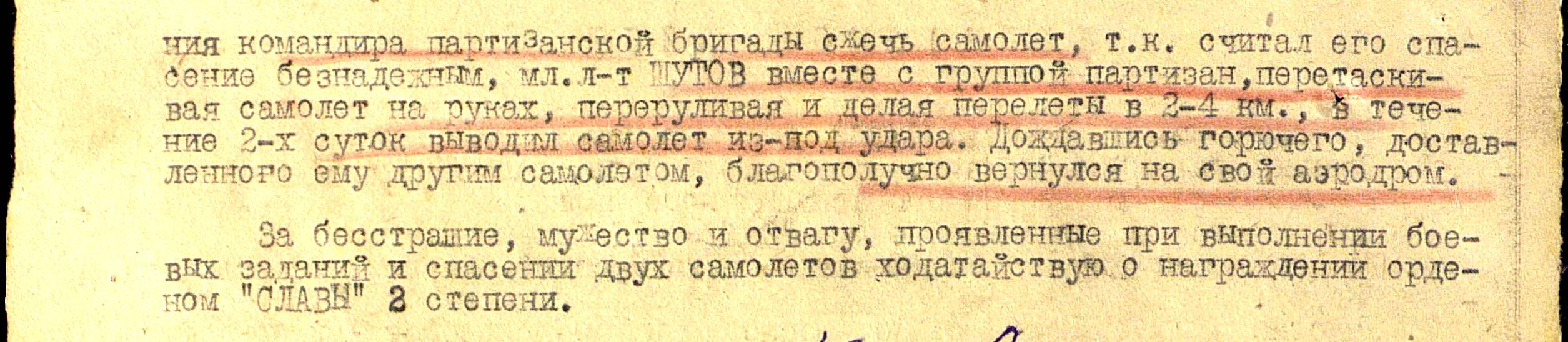 И вот однажды друг, с которым Владимир Константинович приезжал в гости домой, приехал в Кочкарь один и привез родителям печальное известие. Он рассказал, как при выполнении очередного задания у самолета отказал двигатель, и летчик Шутов Владимир мог катапультироваться, но самолет пролетал над населенным пунктом, и лётчик решил дотянуть свою боевую машину до конца  города, чтобы не было разрушений, чтобы не погибли люди. Покинуть падающий самолет, он не успел. Его друг привез некоторые личные вещи своего боевого товарища. Например, полевую сумку, которую долго хранил родившийся позже племянник, его тёзка Владимир Наумов. До сих пор у родственников хранятся несколько орденов  и других документов погибшего лётчика. В доме сестры на стене висит портрет брата Владимира.жил и продолжал военную службу, где испытывал военные самолёты. Свою семью он не успел завести из-за трудного военного и послевоенного времени. Но до сих пор он в памяти и на устах его сестер, которым уже по 80 с лишним лет и его многочисленных племянников, которые родились в семьях братьев и сестер. Всего племянников – 13. Он погиб героем. Шутова Владимира Константиновича можно с гордостью назвать героем, прошедшим все четыре года войны, продолжившим свои подвиги после войны. А его семья  может служить достойным примером дружбы, любви, взаимоуважения и взаимопомощи.За бесстрашие, мужество и отвагу, проявленные при выполнении боевых заданий, спасении людей и военных самолетов, Владимир был награжден орденами и медалями. Орден Славы III степениОрден Славы II степениОрден Отечественной войны I степениОрден Красного ЗнамениМедаль за победу над ГерманиейМедаль партизану Отечественной войны IстепениМедаль  «За взятие КёнигсбергаОн так и остался военным летчиком, испытывал  военные самолеты, обучал молодых солдат лётному делу.  Похоронен Владимир Константинович в Риге, где последнее время жил и продолжал военную службу, где испытывал военные самолёты.8 мая 2021 года   состоялось открытие мемориальной доски   в школе №14 селе Кочкарь,  Пластовского  муниципального района в память об участнике Великой Отечественной войны Владимире Константиновиче  Шутове. ЗаключениеВ ходе исследования нами проведена работа по поиску документов в электронных базах данных, традиционных и электронных картотеках, книгах и публикациях в средствах массовой информации о нашем земляке –участнике Великой Отечественной войны. Эта работа  будет  использоваться при проведении краеведческих и музейных часов для обучающихся колледжа. Эта тема является актуальной, интересной и, имеет большую практическую значимость. В процессе работы над темой исследования  пришли к выводу, что наше поколение имеет возможность узнать о войне из воспоминаний живых свидетелей того времени и сохранить их для потомков. Поставленная цель – создание практических материалов для изучения истории Великой Отечественной Войны, истории родного края и истории России в ходе исследования достигнута.В своей работе мы проследили  жизнь и боевой путь уроженца села Кочкарь Шутова Владимира Константиновича - младшего лейтенанта, лётчика 389 ночного легкобомбардировочного авиационного полкаМы считаем, что молодое поколение должно поимённо знать всех участников Великой Отечественной войны нашего города и района, уважать и чтить их память.В процессе исследования  была изучена историческая литература и использованы  Интернет ресурсы. Систематизирован материал по теме исследования и создана презентация.Надеемся, что в будущем, наша работа будет служить дополнительным материалом для изучения истории  родного края.Библиографический список1. МКУ «Пластовский районный музей»: справочно-библиографический отдел.2. Личный архив Л.К.Жуковой. 3. Герои Отечества Пластовского муниципального района / авторы-сост. Т.П. Мальцева, Е.Н. Валиахметова, З.П. Глинчикова.  Пласт, 2015. 18 с.5. Быков, М. Ю. Советские асы. 1941 - 1945 гг. Победы сталинских соколов [Текст] / М. Ю. Быков.  Москва: ЭКСМО, 2008.  44 с.https://ru.wikipedia.org/wiki/http://www.warheroes.ru/hero/hero.asp?Hero_id=5840https://biography.wikireading.ru/290845https://w.histrf.ru/articles/article/show/galkin_mikhail_pietrovich                                                                                                     Приложение 1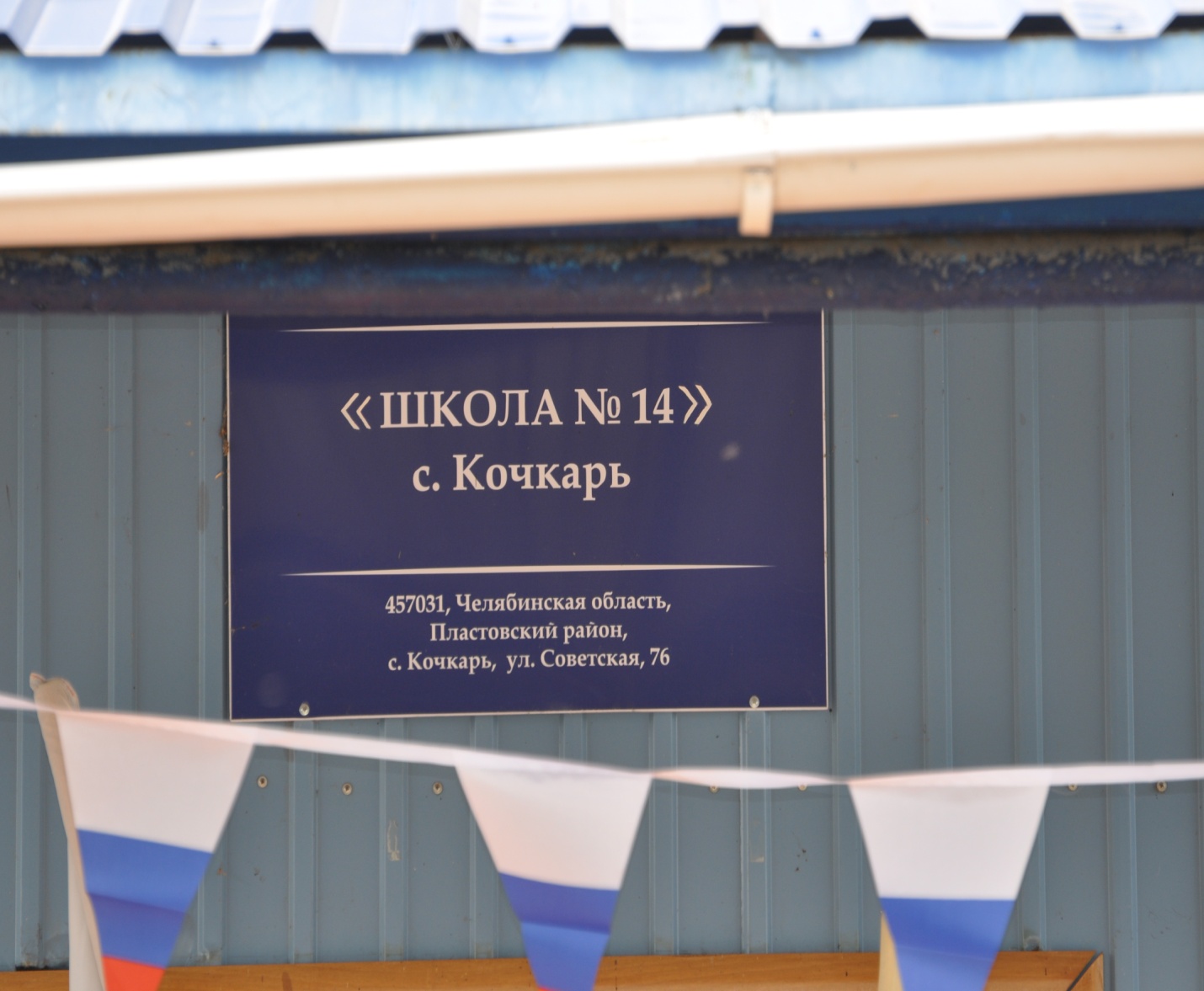 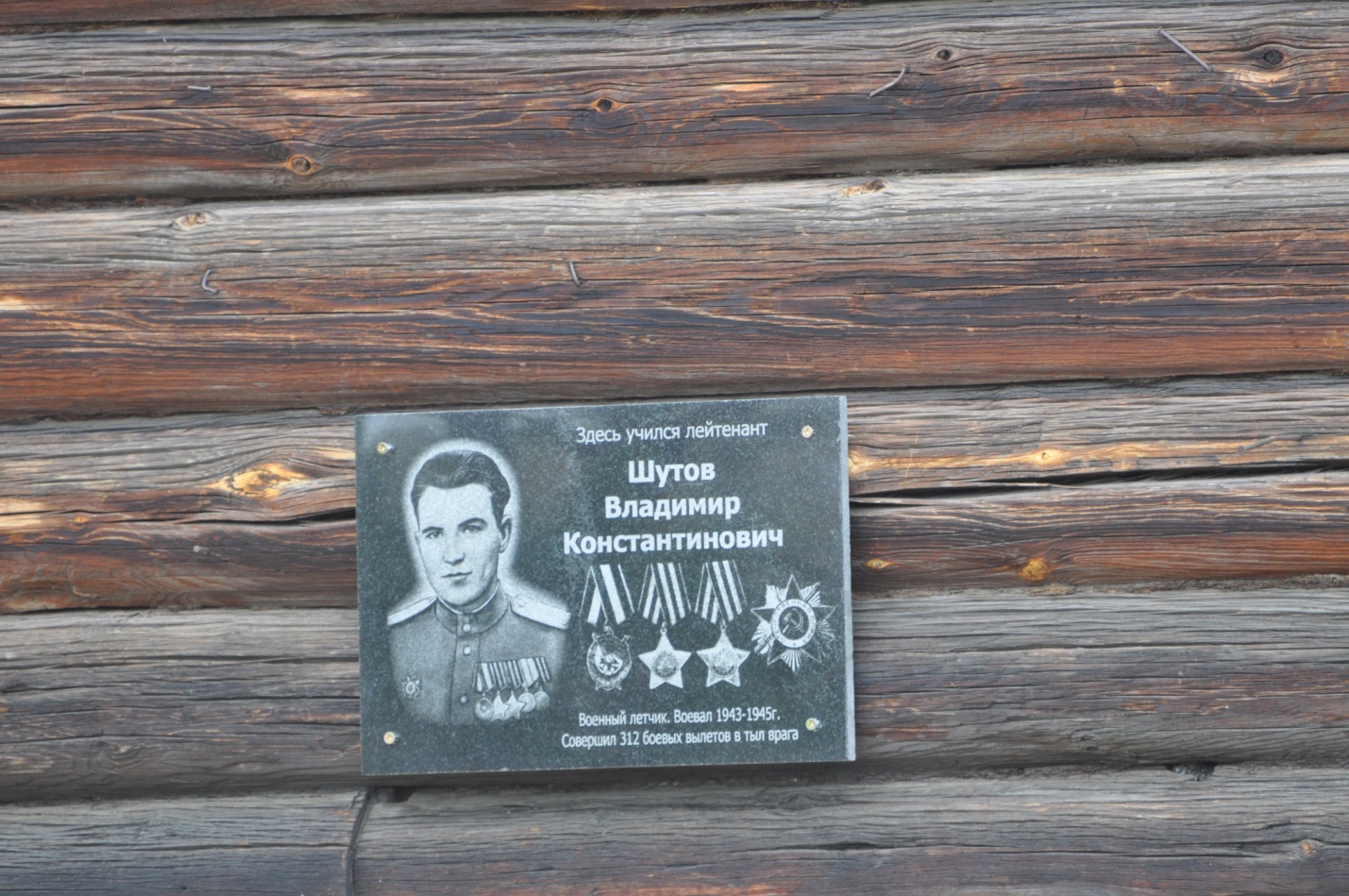 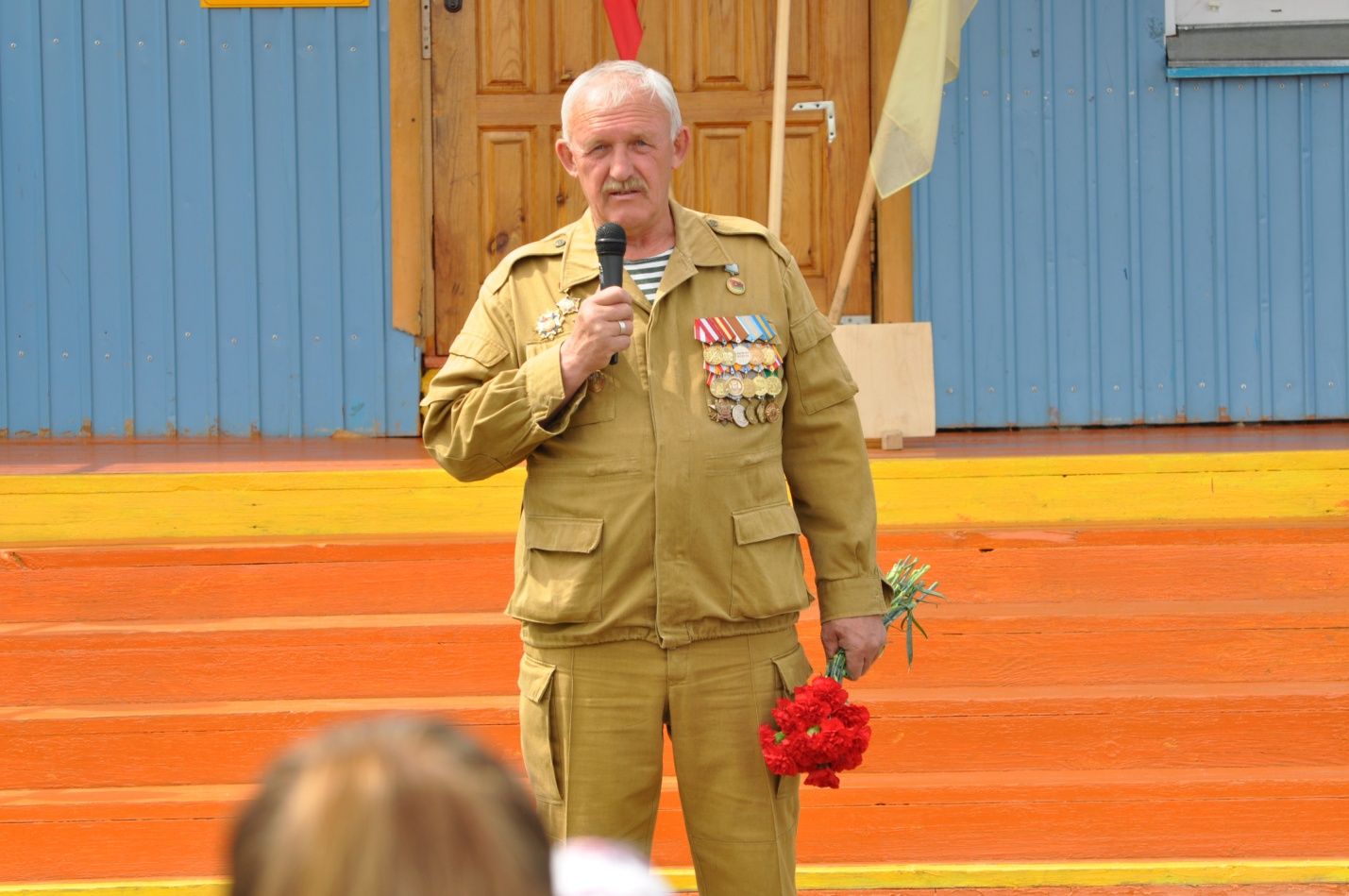 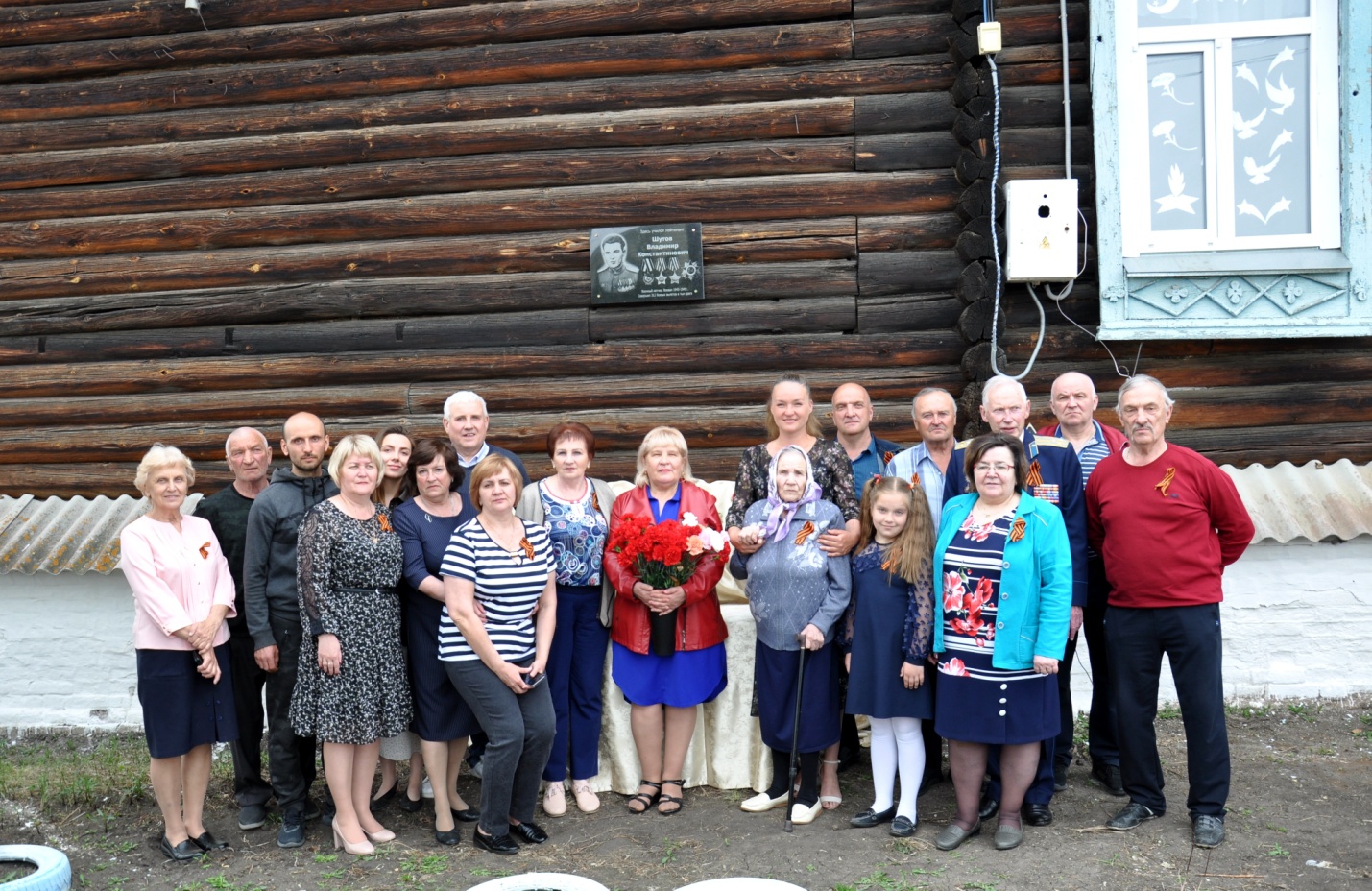 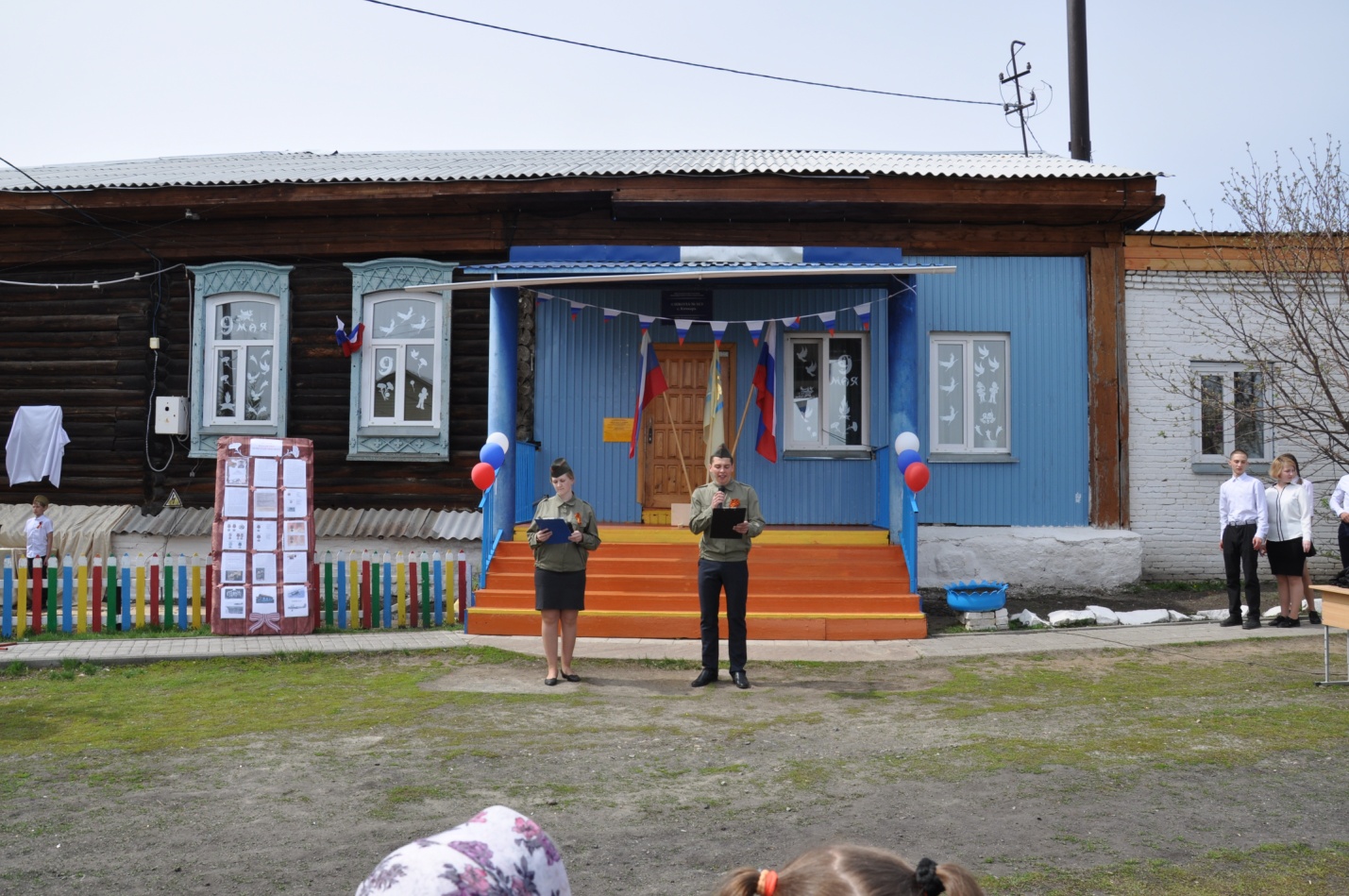 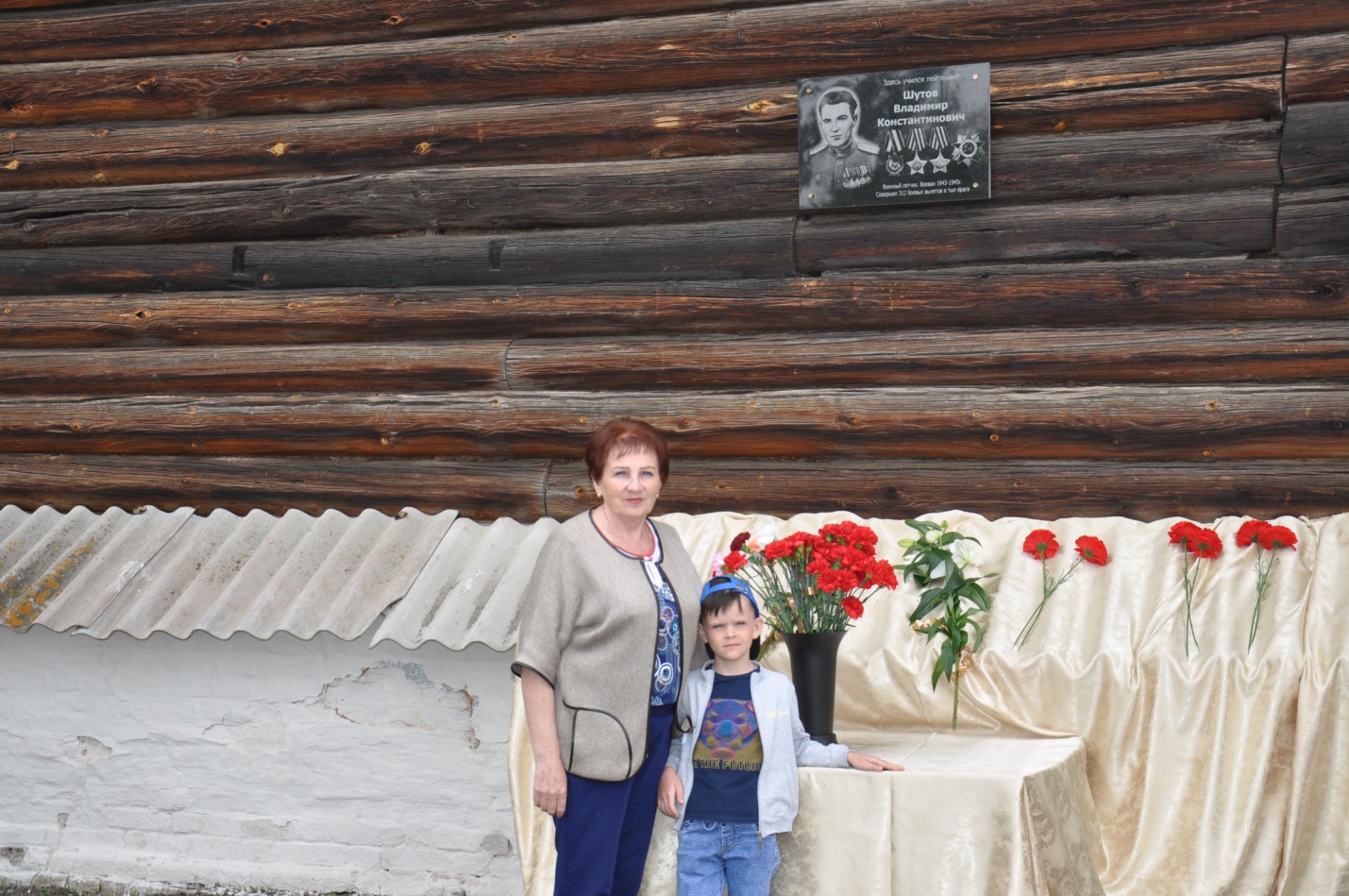 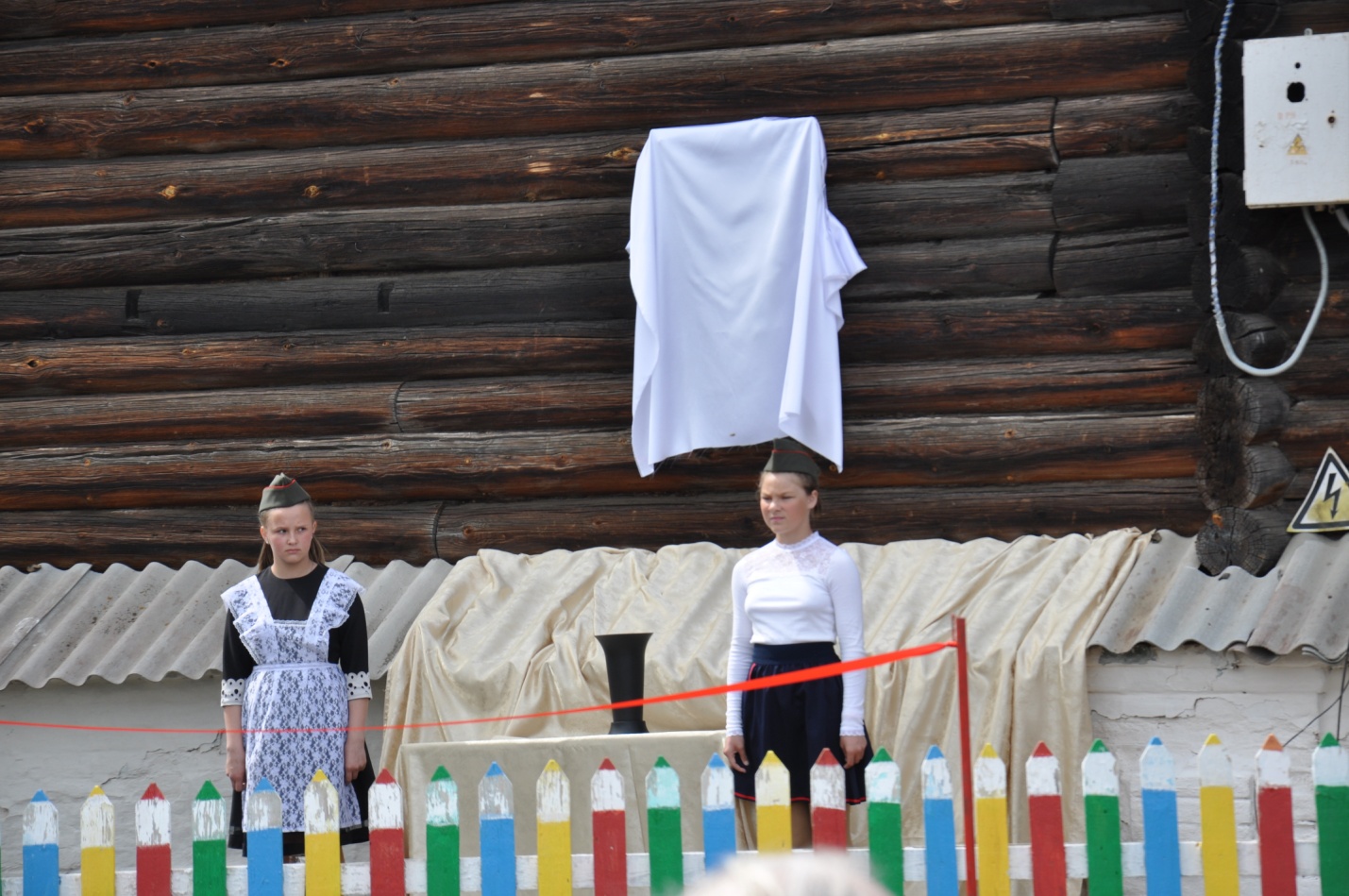 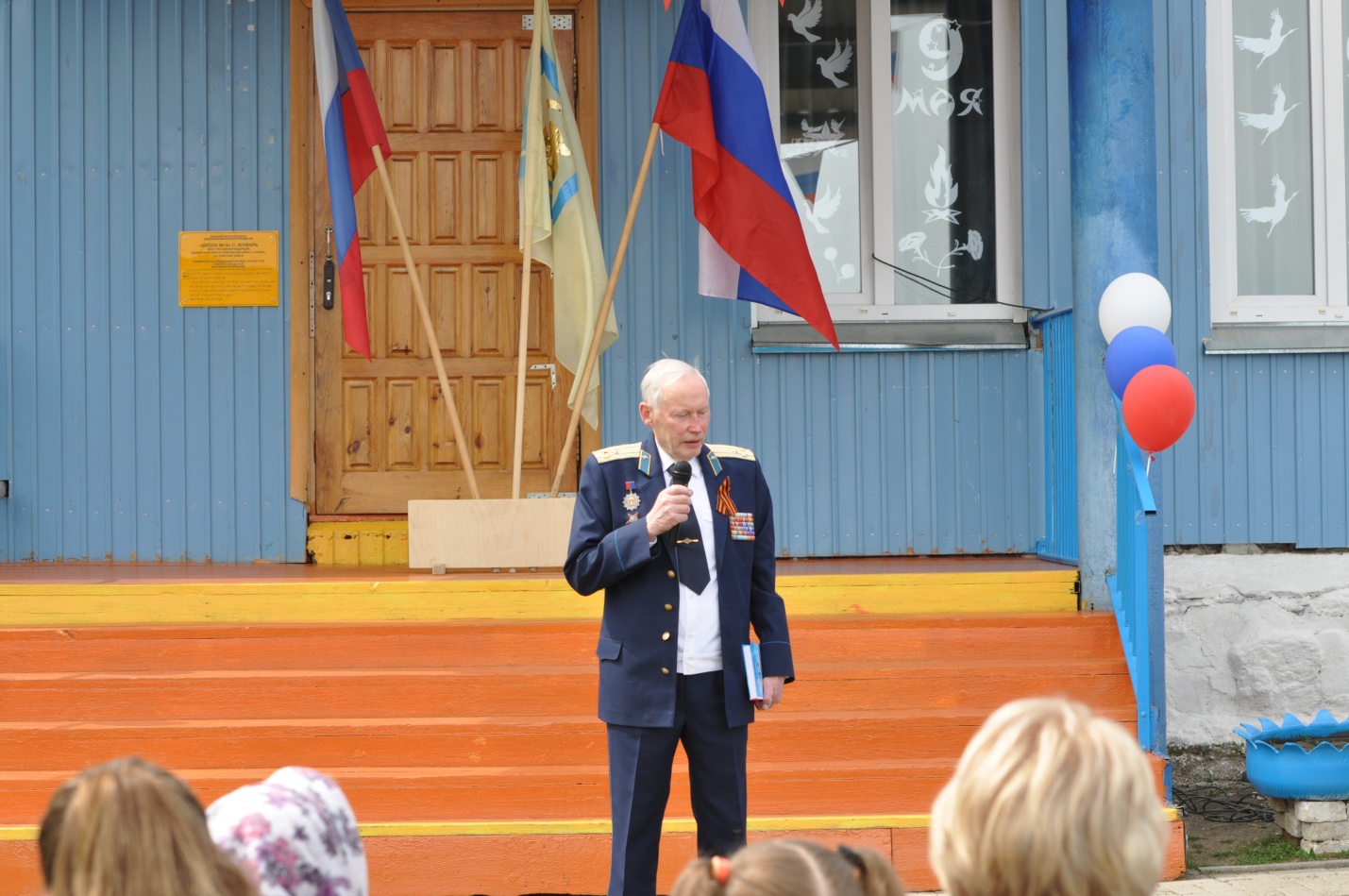 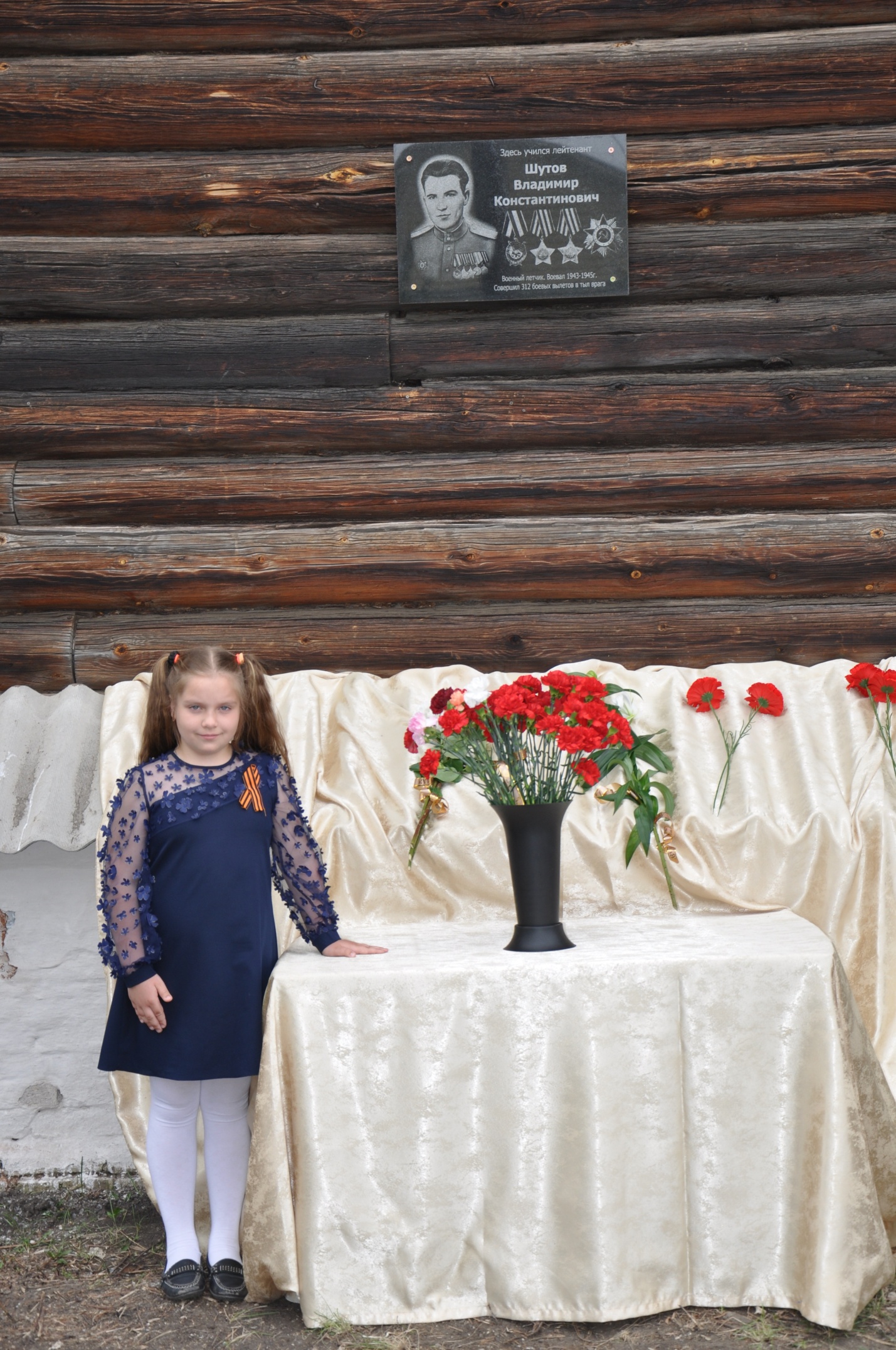 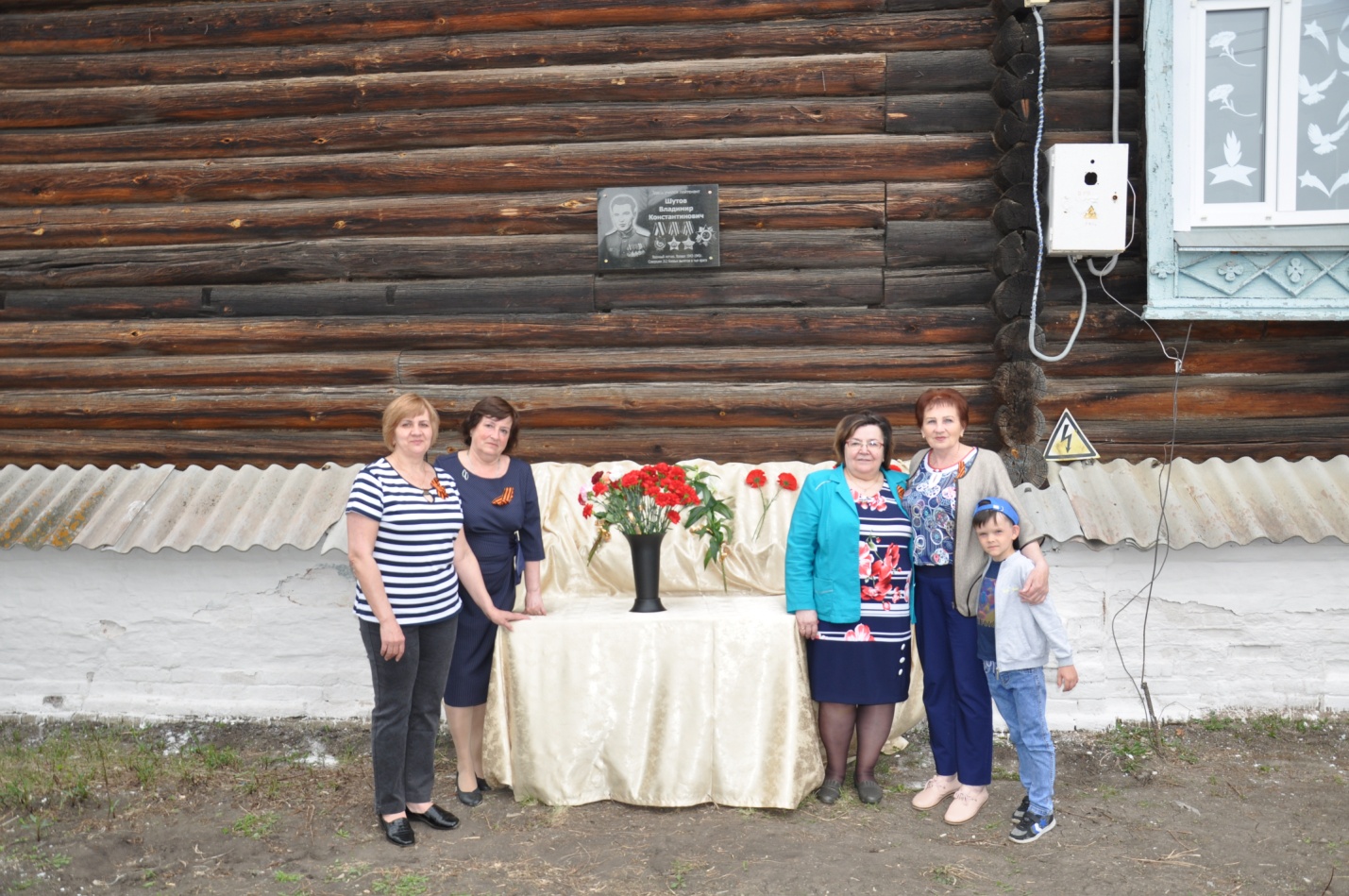 Введение4 Глава 1. Основная часть Изучение архивных документов  7Глава 2. Подвиг бессмертен.  Владимир Константинович Шутов - Участник Великой Отечественной войны Пластовского района8Заключение15Библиографический список16Приложения17